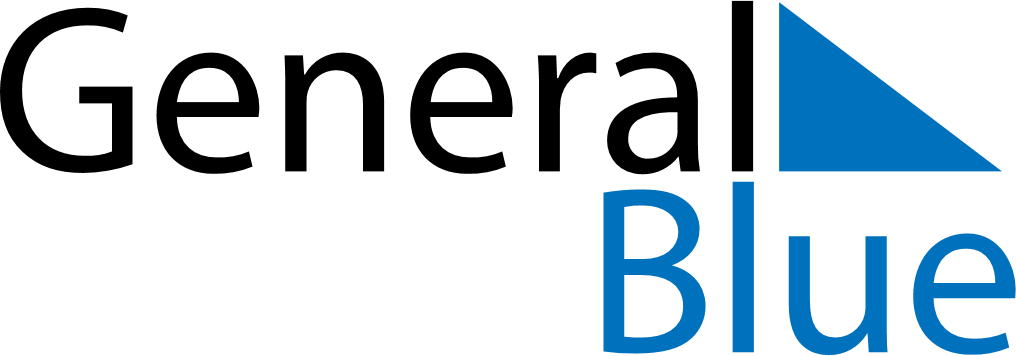 October 2023October 2023October 2023October 2023October 2023October 2023ColombiaColombiaColombiaColombiaColombiaColombiaMondayTuesdayWednesdayThursdayFridaySaturdaySunday12345678910111213141516171819202122Columbus Day232425262728293031NOTES